AKTEACH 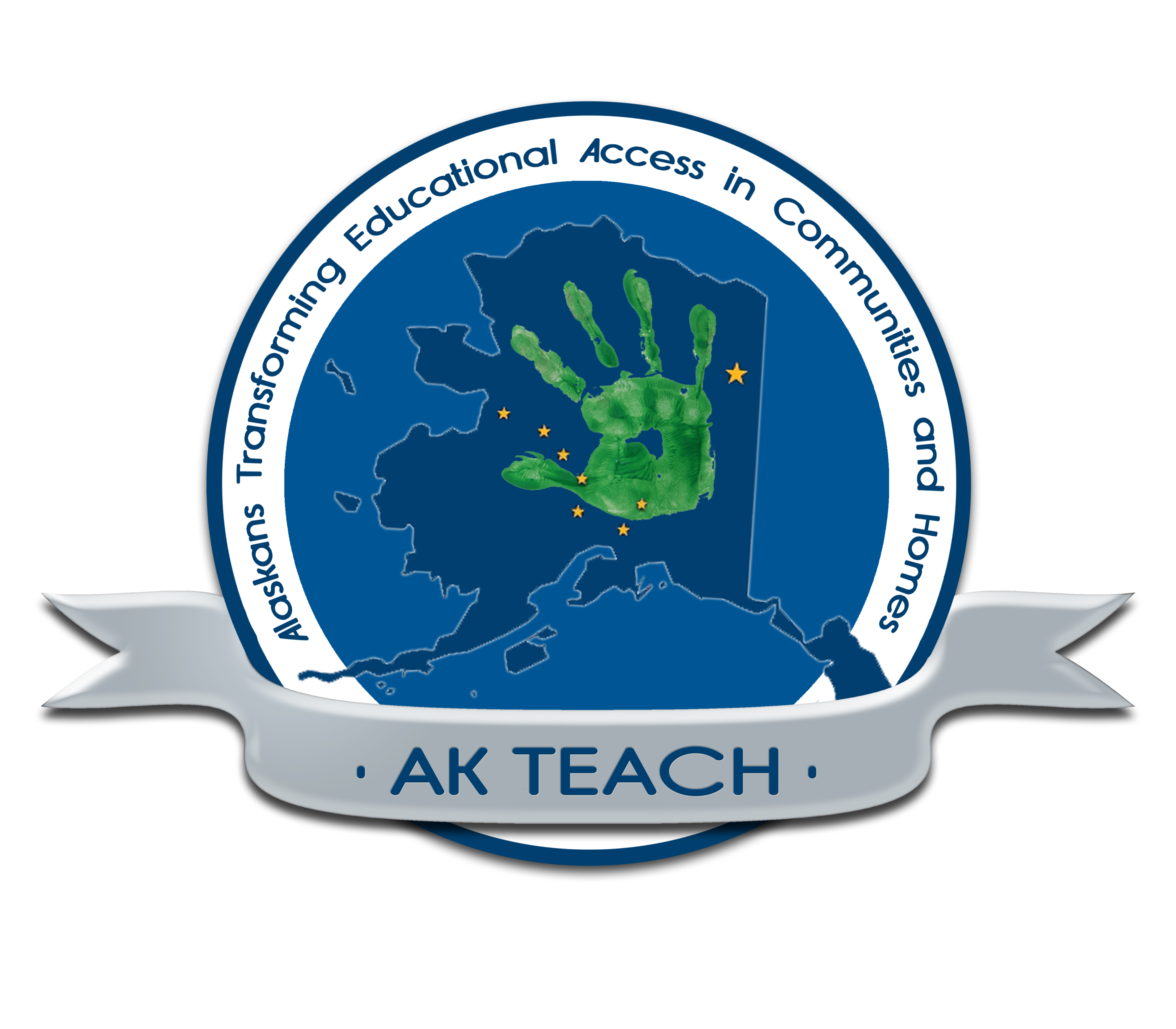 Tutoring Reporting FormInstructor is to complete this section and return AKTEACH.Student’s NameToday’s DateVendor’s NameClass Name/ActivityCourse Level:Course Level: Beginner Beginner Beginner Beginner Intermediate Intermediate Intermediate Intermediate Intermediate Intermediate Advanced Advanced AdvancedFrequency of Lessons:Frequency of Lessons: Per Week (#):      Per Week (#):      Per Week (#):      Per Week (#):      Per Week (#):      Per Week (#):      Per Week (#):      Per Month (#):      Per Month (#):      Per Month (#):      Per Month (#):      Per Month (#):      Per Month (#):      Other:Length of Lesson:Length of Lesson: 30 Minutes 30 Minutes 30 Minutes 30 Minutes 30 Minutes 1 Hour 1 Hour 1 Hour 1 Hour Other:Specific Skills To Be Taught (please use the back of this form if more space is needed):Specific Skills To Be Taught (please use the back of this form if more space is needed):Specific Skills To Be Taught (please use the back of this form if more space is needed):Specific Skills To Be Taught (please use the back of this form if more space is needed):Specific Skills To Be Taught (please use the back of this form if more space is needed):Specific Skills To Be Taught (please use the back of this form if more space is needed):Specific Skills To Be Taught (please use the back of this form if more space is needed):Specific Skills To Be Taught (please use the back of this form if more space is needed):Specific Skills To Be Taught (please use the back of this form if more space is needed):Specific Skills To Be Taught (please use the back of this form if more space is needed):Specific Skills To Be Taught (please use the back of this form if more space is needed):Specific Skills To Be Taught (please use the back of this form if more space is needed):Specific Skills To Be Taught (please use the back of this form if more space is needed):Specific Skills To Be Taught (please use the back of this form if more space is needed):Specific Skills To Be Taught (please use the back of this form if more space is needed):Specific Skills To Be Taught (please use the back of this form if more space is needed):Specific Skills To Be Taught (please use the back of this form if more space is needed):How will vendor assess student improvement?How will vendor assess student improvement?How will vendor assess student improvement?How will vendor assess student improvement?How will vendor assess student improvement?How will vendor assess student improvement?How will vendor assess student improvement?How will vendor assess student improvement?How will vendor assess student improvement?How will vendor assess student improvement?How will vendor assess student improvement?How will vendor assess student improvement?How will vendor assess student improvement?How will vendor assess student improvement?How will vendor assess student improvement?How will vendor assess student improvement?How will vendor assess student improvement? Performance Practice Practice Practice Practice Participation Participation Participation Participation Participation Other: Other: Other: Other:Projected Materials List:Projected Materials List:Projected Materials List:Projected Materials List:Projected Materials List:Projected Materials List:Projected Materials List:Projected Materials List:Projected Materials List:Projected Materials List:Projected Materials List:Projected Materials List:Projected Materials List:Projected Materials List:Projected Materials List:Projected Materials List:Projected Materials List:Grade will be assigned by:Grade will be assigned by:Grade will be assigned by:Grade will be assigned by: Instructor Instructor Instructor Instructor Parent Parent Parent ParentInstructor’s Name (Print)Instructor’s Name (Print)Instructor’s Name (Print)Instructor SignatureInstructor SignatureDateDate